بسمه تعالیگزارش عملکرد شش ماهه آزمایشگاه بافت شناسیآزمایشگاه بافت‌شناسی و پاتولوژی دانشکده پیرادامپزشکی از اوایل سال 1402 جایگزین آزمایشگاه تغذیه گردید و کلیه تجهیزات و امکانات آزمایشگاه به این مکان جدید انتقال داده شد. بلافاصله پس از جابجایی آزمایشگاه، کار  نظافت، قفسه‌بندی و استقرار تجهیزات، وسایل و ترکیبات آزمایشگاه به مدت حدود یک هفته انجام گرفت و پس از آن شناسایی و دسته‌بندی لام‌های بافتی موجود مورد نیاز برای انجام کلاس‌های آموزشی، در دستور کار قرار گرفت (تصویر 1). 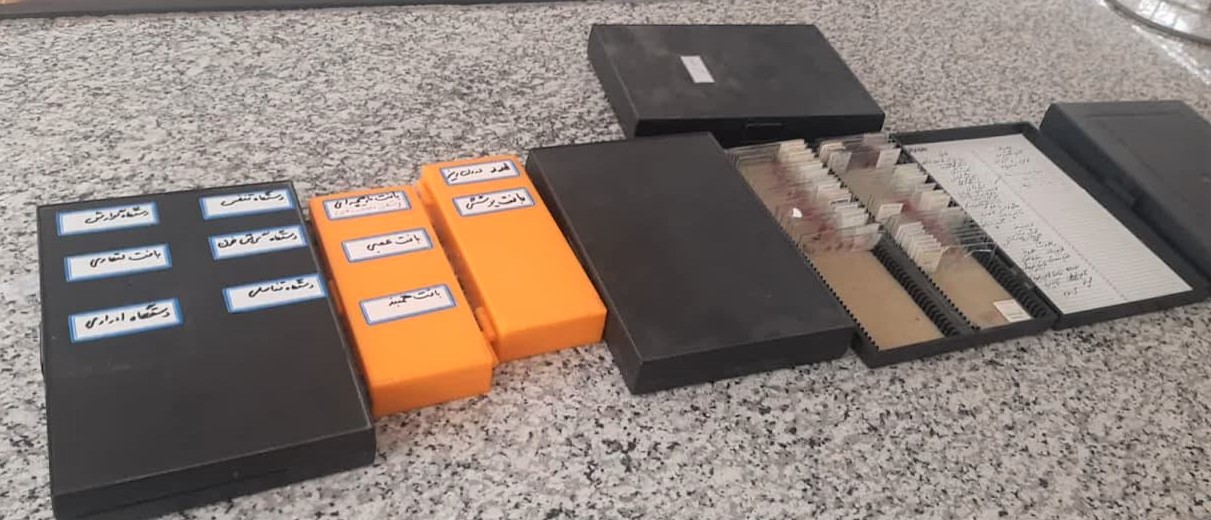 تصویر 1- دسته بندی و کدگذاری لام‌های بافت‌شناسی و آسیب‌شناسیهمزمان با برگزاری کلاس‌های آموزشی، ترکیبات موجود در آزمایشگاه  از نظر کیفی  و کمی مورد بررسی و سنجش قرار گرفت و نسبت به تهیه ترکیبات مورد نیاز اقدام گردید. همچنین در این مدت و پس از آغاز تعطیلات تابستانی،کار تست، راه اندازی وکالیبره کردن تجهیزات آزمایشگاه نیز انجام گرفت که اقدامات ذیل در راستای راه اندازی بخش هیستوتکنیک آزمایشگاه بافت‌شناسی و آسیب‌شناسی از جمله این فعالیت‌می‌باشد:انجام پاساژ بافتی به روش دستی تهیه وسایل جانبی، راه‌اندازی و بکارگیری تجهیزات مربوط به قالب‌گیری بافت شامل: دستگاه‌های  Paraffin Embedding ، Cool Unit ، Thermal Unit و Paraffin Dispenser  ساخت کشور آلمان(تصویر 2).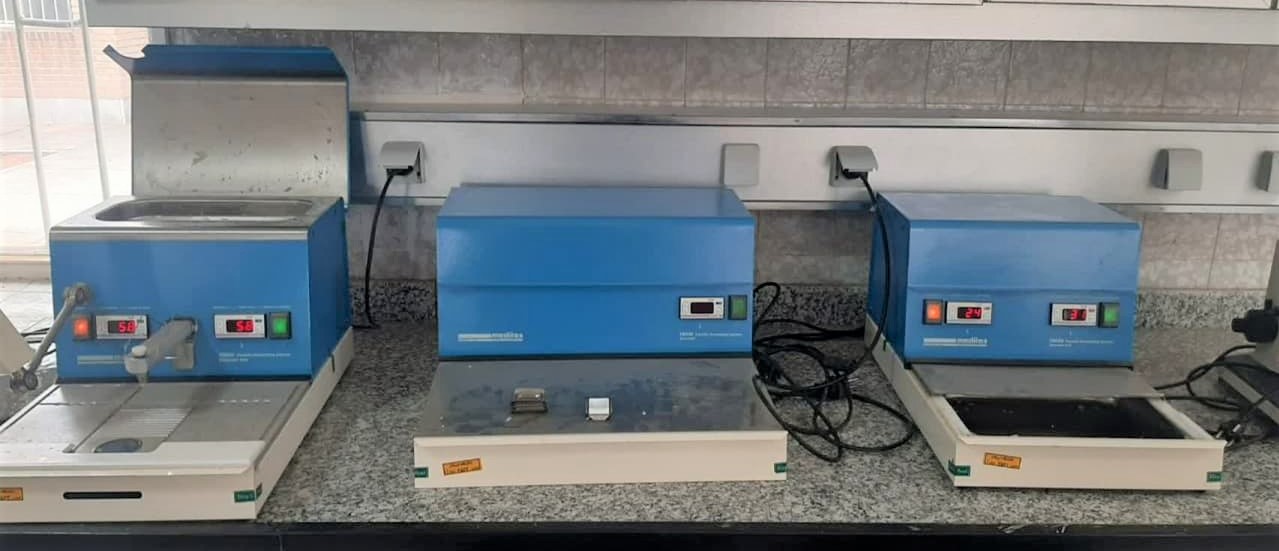 تصویر2- راه‌اندازی و بکارگیری دستگاه‌های Paraffin Embedding ، Cool Unit ، Thermal Unit و Paraffin Dispenserتهیه قالب بافتی با استفاده از جدیدترین روش و نوع قالب پلاستیکی (تصویر3).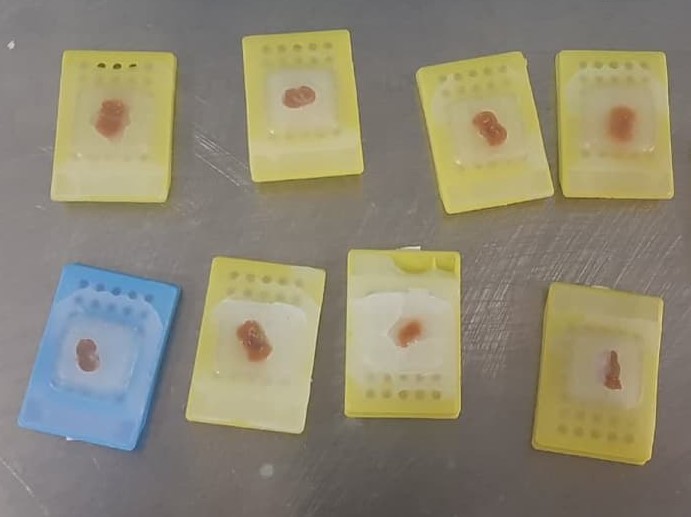 راه‌اندازی و تنظیم سه دستگاه میکروتوم و انجام مقاطع بافتی با استفاده از  دستگاه میکروتوم  SLEE به منظور تهیه اسلاید بافتی (تصویر4).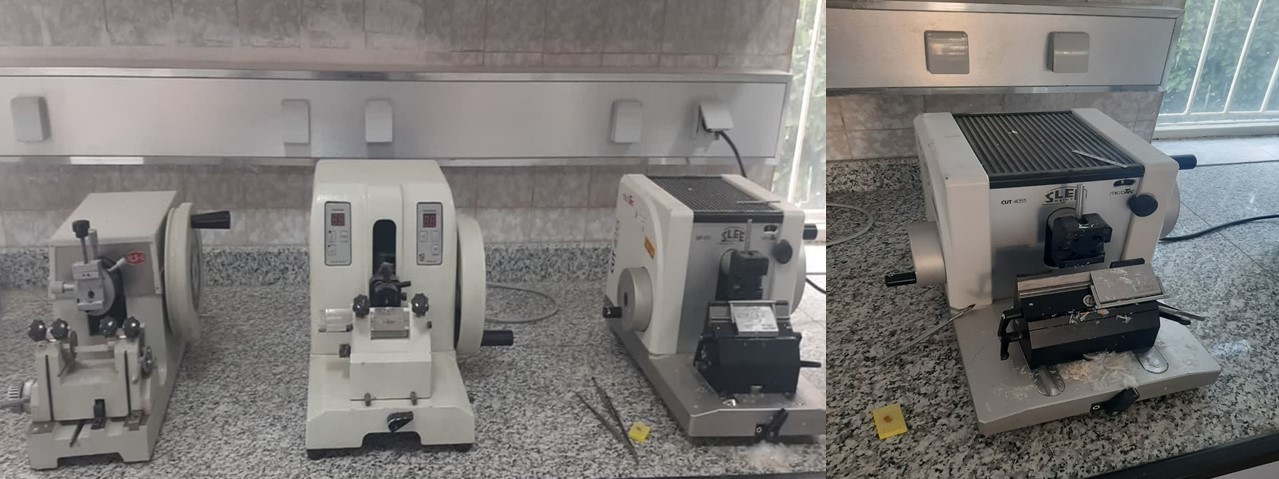 تهیه یک دستگاه بن‌ماری جدید و دیجیتال و بکارگیری آن (تصویر 5).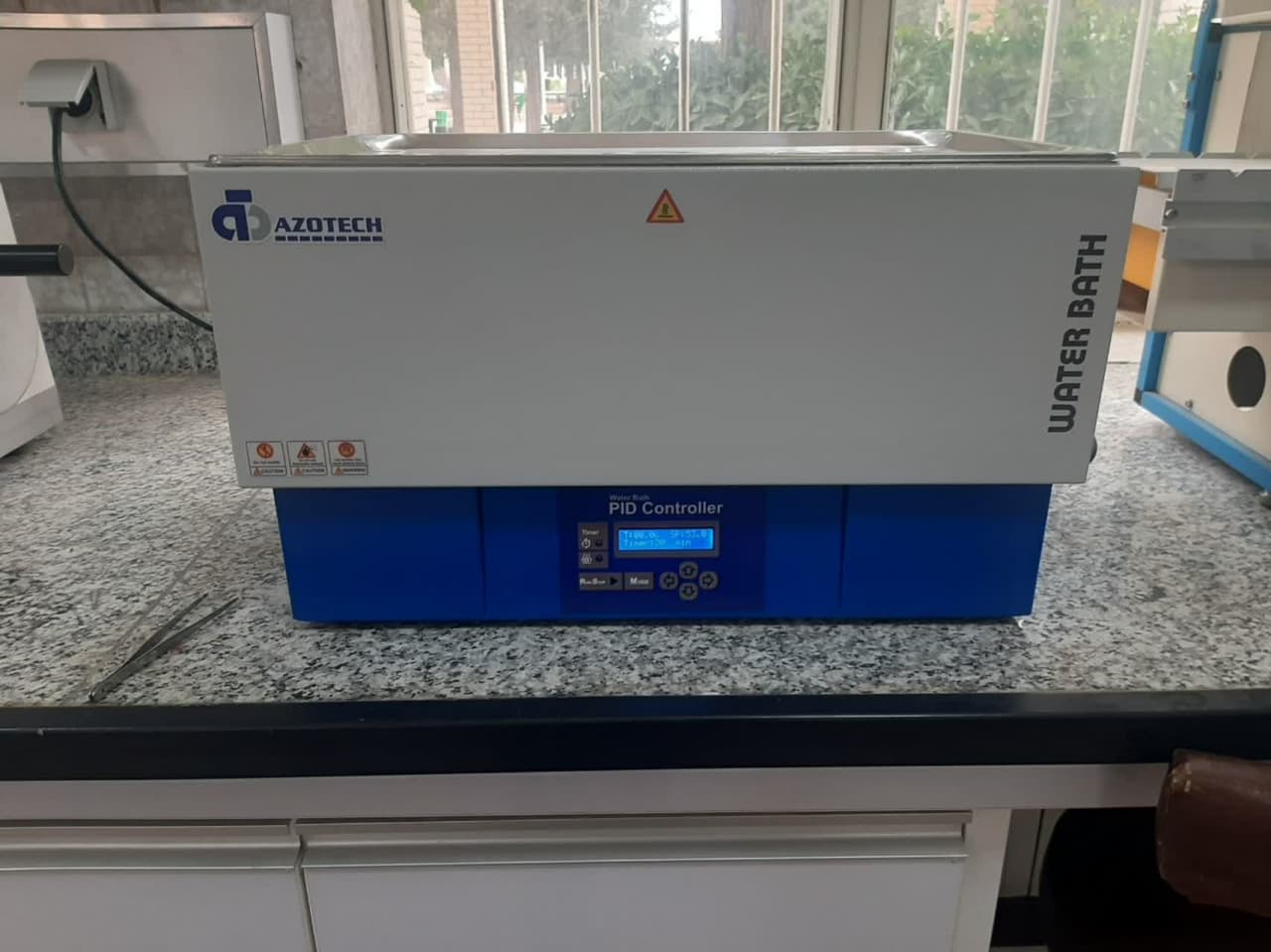 راه‌اندازی و کالیبره کردن دستگاه رنگ آمیزی لام‌های بافتی مدل (Tissue Stainer COT20) ساخت کشور آلمان(تصویر 6).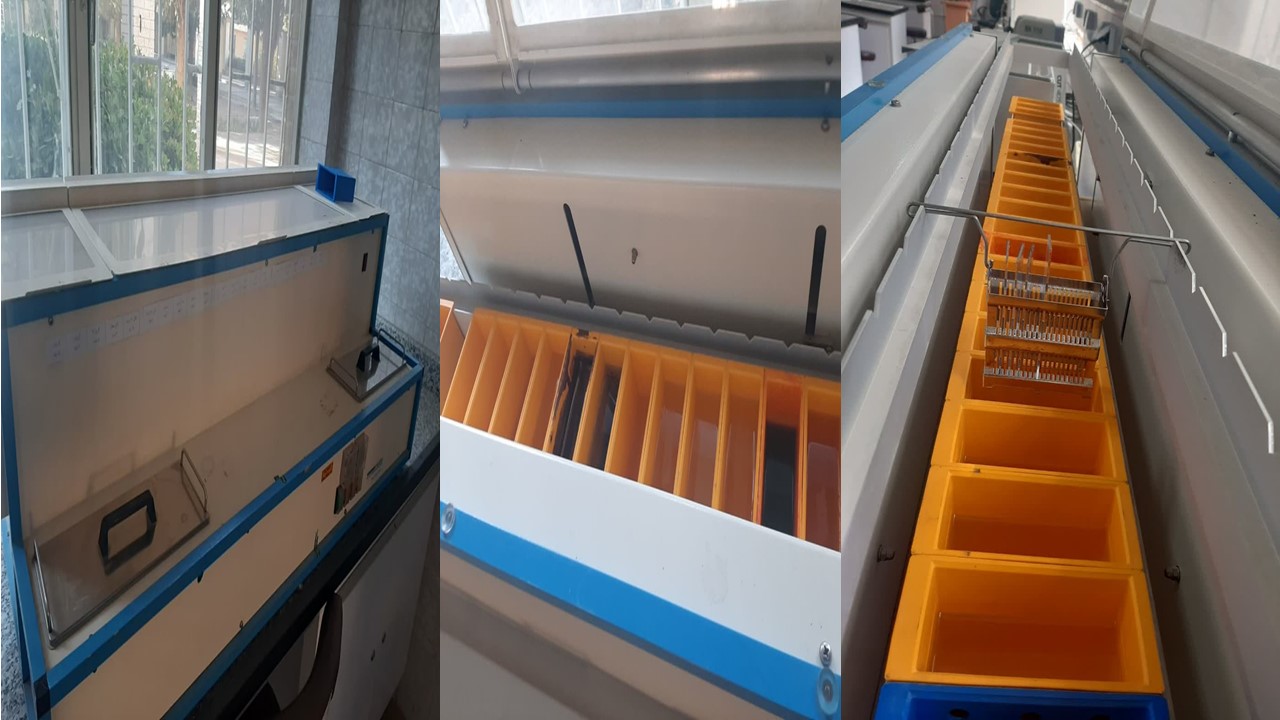 تهیه رنگ‌ها و ترکیبات شیمیایی مورد نیاز برای انجام مراحل رنگ‌آمیزی مقاطع بافتی شامل رنگ هماتوکسیلین، ائوزین، کربنات لیتیوم، چسب گلیسرو آلبومین، آنتالان  و... و انجام رنگ‌آمیزی هماتوکسیلین- ائوزین و تهیه اسلاید بافتی (تصویر 7).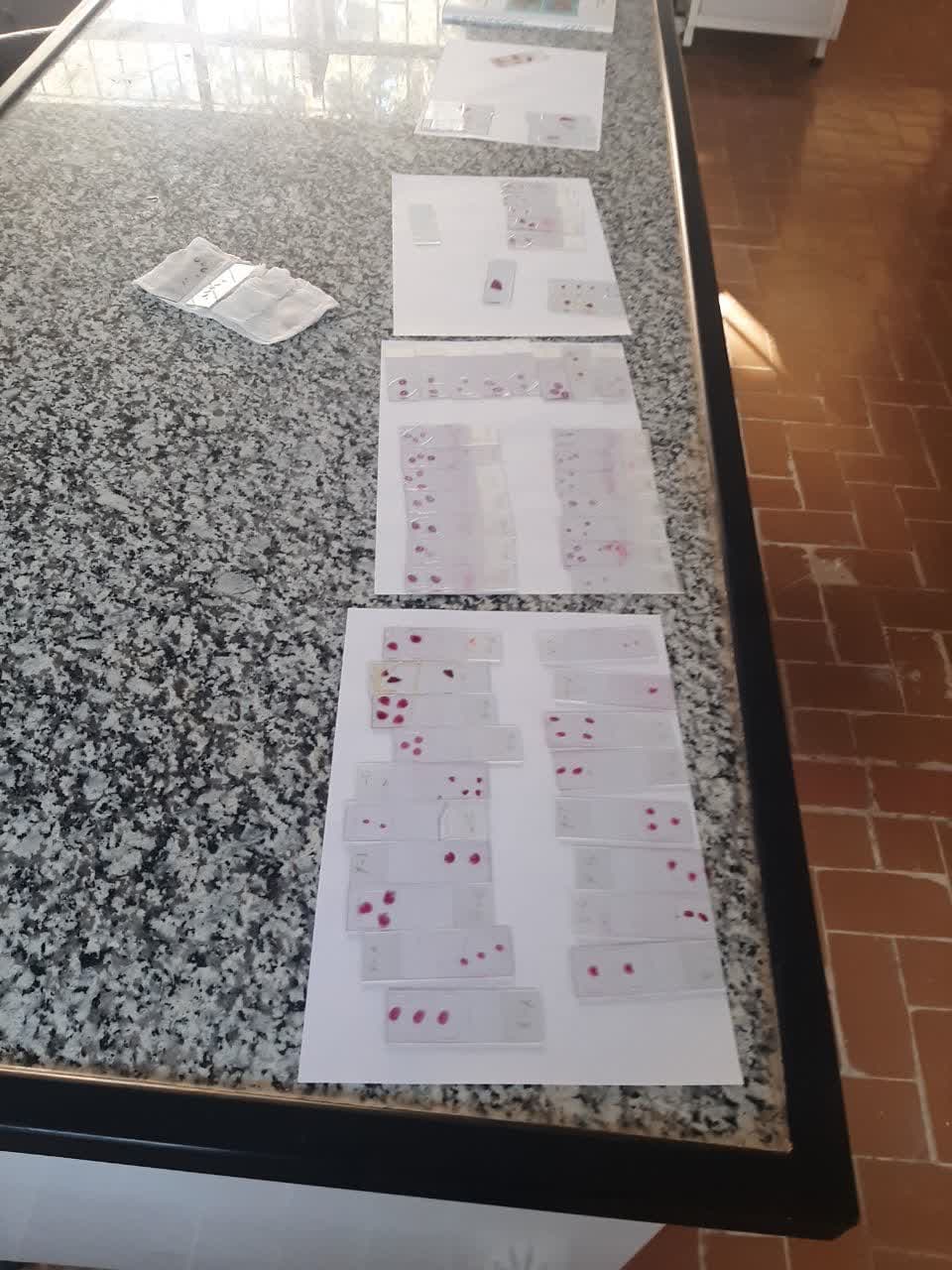 